Общество с ограниченной ответственностью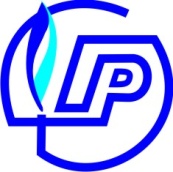 «ГазРесурс»_____________________________________________________________________________________ИНН 6027140101, КПП 602701001, ОГРН 1116027015939, 180017, г. Псков, ул. 128 Стрелковой дивизии, д.6, каб.416 тел. (8112) 20-11-72, 20-11-73, 20-11-76Генеральному директоруООО «ГазРесурс»Демину В.А.От _______________________________________________________Паспортные данные: серия_________№_______________________выдан_______________________________________________________________________________________________________________Дата выдачи:___________________________Дата рождения:__________________________Адрес регистрации:________________________________________________________________________________________________________Тел. ___________________________________ЗаявлениеПрошу выдать технические условия на технологическое присоединение к сети газоснабжения по адресу:_________________________________________________________________________________________________________________________________________________________________________________________________________________. Согласен нести  финансовые затраты по газификации участка, а также затраты по технологическому присоединению и  подключению к газораспределительным сетям ООО «ГазРесурс».___________         			_________________/__________________/           (дата)                                                        (подпись)                                   (расшифровка Ф.И.О.)Приложение:1.2.3.4.5.